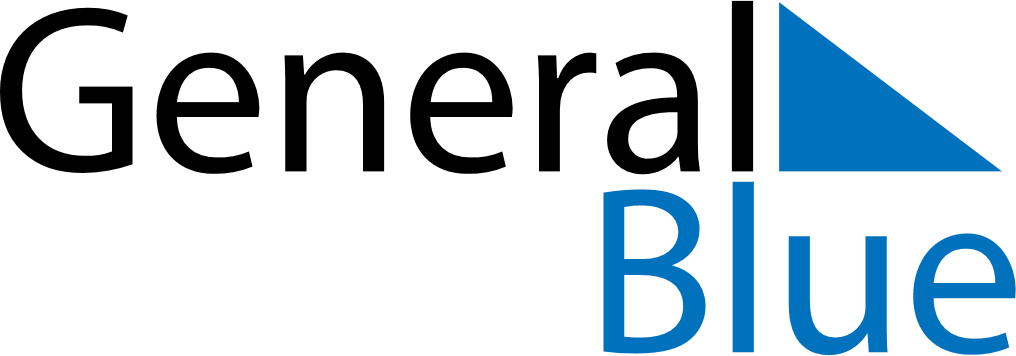 April 2021April 2021April 2021April 2021Saint HelenaSaint HelenaSaint HelenaMondayTuesdayWednesdayThursdayFridaySaturdaySaturdaySunday12334Good FridayEaster Sunday56789101011Easter Monday12131415161717181920212223242425Queen’s Birthday2627282930